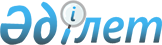 Көксу ауданы мәслихатының 2009 жылғы 21 желтоқсандағы "Көксу ауданының 2010-2012 жылдарға арналған аудандық бюджеті туралы" N 34-1 шешіміне өзгерістер енгізу туралы
					
			Күшін жойған
			
			
		
					Алматы облысы Көксу аудандық мәслихатының 2010 жылғы 03 желтоқсандағы N 47-1 шешімі. Алматы облысының Әділет департаменті Көксу ауданының Әділет басқармасында 2010 жылы 10 желтқсанда N 2-14-101 тіркелді. Күші жойылды - Алматы облысы Көксу аудандық мәслихатының 2011 жылғы 24 қаңтардағы N 49-5 шешімімен      Ескерту. Күші жойылды - Алматы облысы Көксу аудандық мәслихатының 2011.01.24 N 49-5 Шешімімен      

Қазақстан Республикасы Бюджет кодексінің 106-бабының 3-тармағына және Қазақстан Республикасы "Қазақстан Республикасындағы жергілікті мемлекеттік басқару және өзін - өзі басқару туралы" Заңының 6-бабы 1–тармағының 1–тармақшасына сәйкес Көксу ауданы мәслихаты ШЕШІМ ҚАБЫЛДАДЫ:



      1. Көксу ауданы мәслихатының 2009 жылғы 21 желтоқсандағы "Көксу ауданының 2010-2012 жылдарға арналған аудандық бюджеті туралы" N 34-1 шешіміне (2010 жылғы 5 қаңтардағы нормативтік құқықтық актілерді мемлекеттік тіркеу тізілімінде 2-14-85 нөмірімен тіркелген, аудандық "Нұрлы Көксу" газетінде 2010 жылғы 22 қаңтардағы 4(5), 29 қаңтардағы 5(6), 12 ақпандағы 12(7) нөмірлерінде жарияланған; Көксу ауданы мәслихатының 2010 жылғы 4 ақпандағы "Көксу ауданы мәслихатының 2009 жылғы 21 желтоқсандағы "Көксу ауданының 2010-2012 жылдарға арналған аудандық бюджеті туралы" N 34-1 шешіміне өзгерістер мен толықтырулар енгізу туралы" N 35-2, 2010 жылғы 17 ақпанда нормативтік құқықтық актілерді мемлекеттік тіркеу тізілімінде 2-14-87 нөмірімен тіркелген, аудандық "Нұрлы Көксу" газетінде 2010 жылғы 26 ақпандағы 9(10), 19 наурыздағы 12 (13) нөмірлерінде жарияланған; Көксу ауданы мәслихатының 2010 жылғы 16 сәуірдегі "Көксу ауданы мәслихатының 2009 жылғы 21 желтоқсандағы "Көксу ауданының 2010-2012 жылдарға арналған аудандық бюджеті туралы" N 34-1 шешіміне өзгерістер мен толықтырулар енгізу туралы" N 38-1, 2010 жылғы 23 сәуірдегі нормативтік құқықтық актілерді мемлекеттік тіркеу тізілімінде 2-14-93 нөмірімен тіркелген, аудандық "Нұрлы Көксу" газетінде 2010 жылғы 14 мамырдағы 20(21) нөмірінде жарияланған; Көксу ауданы мәслихатының 2010 жылғы 23 маусымдағы "Көксу ауданы мәслихатының 2009 жылғы 21 желтоқсандағы "Көксу ауданының 2010-2012 жылдарға арналған аудандық бюджеті туралы" N 34-1 шешіміне өзгерістер мен толықтырулар енгізу туралы" N 41-1, 2010 жылғы 30 маусымда нормативтік құқықтық актілерді мемлекеттік тіркеу тізілімінде 2-14-95 нөмірімен тіркелген, аудандық "Нұрлы Көксу" газетінде 2010 жылғы 6 тамыздағы 32(33) нөмірінде жарияланған; Көксу ауданы мәслихатының 2010 жылғы 24 тамыздағы "Көксу ауданы мәслихатының 2009 жылғы 21 желтоқсандағы "Көксу ауданының 2010-2012 жылдарға арналған аудандық бюджеті туралы" N 34-1 шешіміне өзгерістер мен толықтырулар енгізу туралы" N 43-1, 2010 жылғы 1 қыркүйекте нормативтік құқықтық актілерді мемлекеттік тіркеу тізілімінде 2-14-97 нөмірімен тіркелген, аудандық "Нұрлы Көксу" газетінде 2010 жылғы 17 қыркүйектегі 38 (39), 24 қыркүйектегі 39 (40), 8 қазандағы 41 (42) нөмірлерінде жарияланған, Көксу ауданы мәслихатының 2010 жылғы 19 қазандағы "Көксу ауданы мәслихатының 2009 жылғы 21 желтоқсандағы "Көксу ауданының 2010-2012 жылдарға арналған аудандық бюджеті туралы" N 34-1 шешіміне өзгерістер мен толықтырулар енгізу туралы" N 45-1, 2010 жылғы 29 қазанда нормативтік құқықтық актілерді мемлекеттік тіркеу тізілімінде 2-14-100 нөмірімен тіркелген, аудандық "Нұрлы Көксу" газетінде 2010 жылғы 12 қарашада 46(47) нөмірінде жарияланған) төмендегідей өзгерістер енгізілсін:



      1) "Кірістер" "3656085" саны "3657417" санына ауыстырылсын, оның ішінде:

      "трансферттердің түсімдері" деген жол бойынша "3556469" саны "3557801" санына ауыстырылсын;



      2)"Шығындар" "3612094" саны "3613426" санына ауыстырылсын;



      3)таза бюджеттік кредит беру "19226" саны "11619" санына ауыстырылсын, оның ішінде бюджеттік кредиттер "19593" саны "11986" санына ауыстырылсын;



      5) "Бюджет тапшылығы" "-24735" саны "-17128" санына ауыстырылсын;



      6) "Бюджет тапшылығын қаржыландыру "24735" саны "17128" санына ауыстырылсын;



      6 тармақтағы:

      "Жалпы сипаттағы мемлекеттік қызметтер" " 143961" саны "148286" санына ауыстырылсын;

      "Білім беру" " 2026192" саны "2013600" санына ауыстырылсын;

      "Әлеуметтік көмек және әлеуметтік қамсыздандыру" "145105" саны "145545" санына ауыстырылсын;

      "Тұрғын үй-коммуналдық шаруашылық" "872898" саны "872730" санына ауыстырылсын;

      "Мәдениет, спорт, туризм және ақпараттық кеңістік" "61049" саны "57008" санына ауыстырылсын;

      "Ауыл, су, орман, балық шаруашылығы, ерекше қорғалатын табиғи аумақтар, қоршаған ортаны және жануарлар дүниесін қорғау, жер қатынастары" "166775" саны "166899" санына ауыстырылсын;

      "Көлік және коммуникация" "48773" саны "49073" санына ауыстырылсын.

      "Басқалар" "12320" саны "25264" санына ауыстырылсын.



      2. Көрсетілген шешімнің 1 қосымшасы осы шешімнің 1 қосымшасына сәйкес жаңа редакцияда баяндалсын.



      3. Көрсетілген шешімнің 2 қосымшасы осы шешімнің 2 қосымшасына сәйкес жаңа редакцияда баяндалсын.



      4. Көрсетілген шешімнің 3 қосымшасы осы шешімнің 3 қосымшасына сәйкес жаңа редакцияда баяндалсын.



      5. Осы шешім 2010 жылғы 1 қаңтардан бастап қолданысқа енеді.      Аудан мәслихаты

      сессиясының төрағасы                       А. Рахымбеков      Аудан мәслихатының

      хатшысы                                    Б. Қисметов      КЕЛІСІЛДІ:      Көксу ауданының экономика,

      бюджеттік жоспарлау

      және кәсіпкерлік бөлімінің

      бастығы                                    Ә. Әмірсейітова

      2010 жылғы 3 желтоқсан

Көксу ауданы мәслихатының

2010 жылғы 03 желтоқсандағы 

"Көксу ауданы мәслихатының

2009 жылғы 21 желтоқсандағы

"Көксу ауданының 2010-2012

жылдарға арналған аудандық

бюджеті туралы" N 34-1

шешіміне өзгерістер енгізу

туралы" N 47-1 шешіміне

1 қосымшаКөксу ауданы мәслихатының

2009 жылғы 21 желтоқсандағы

"Көксу ауданының 2010-2012

жылдарға арналған аудандық

бюджеті туралы" N 34-1

шешіміне бекітілген

1 қосымша 

Көксу ауданының 2010 жылға арналған аудандық бюджеті

Көксу ауданы мәслихатының

2010 жылғы 03 желтоқсандағы 

"Көксу ауданы мәслихатының

2009 жылғы 21 желтоқсандағы

"Көксу ауданының 2010-2012

жылдарға арналған аудандық

бюджеті туралы" N 34-1

шешіміне өзгерістер енгізу

туралы" N 47-1 шешіміне

2 қосымшаКөксу ауданы мәслихатының

2009 жылғы 21 желтоқсандағы

"Көксу ауданының 2010-2012

жылдарға арналған аудандық

бюджеті туралы" N 34-1

шешіміне бекітілген

2 қосымша 

2010 2012 жылдарға арналған бюджеттік инвестициялық жобалар

тізімі

Көксу ауданы мәслихатының

2010 жылғы 03 желтоқсандағы 

"Көксу ауданы мәслихатының

2009 жылғы 21 желтоқсандағы

"Көксу ауданының 2010-2012

жылдарға арналған аудандық

бюджеті туралы" N 34-1

шешіміне өзгерістер енгізу

туралы" N 47-1 шешіміне

3 қосымшаКөксу ауданы мәслихатының

2009 жылғы 21 желтоқсандағы

"Көксу ауданының 2010-2012

жылдарға арналған аудандық

бюджеті туралы" N 34-1

шешіміне бекітілген

3 қосымша 

2010 жылға арналған аудандық бюджеттің атқарылуы барысында

қысқартуға жатпайтын жергілікті бюджеттік бағдарламалардың

тізбесі
					© 2012. Қазақстан Республикасы Әділет министрлігінің «Қазақстан Республикасының Заңнама және құқықтық ақпарат институты» ШЖҚ РМК
				СанатыСанатыСанатыСанатыСомасы

(мың теңге)СыныпСыныпСыныпСомасы

(мың теңге)Iшкi сыныпIшкi сыныпСомасы

(мың теңге)А Т А У ЫСомасы

(мың теңге)I.Кірістер36574171Салықтық түсімдер7958504Меншікке салынатын салықтар695921Мүлікке салынатын салықтар179103Жер салығы48704Көлік құралдарына салынатын салық433895Бірыңғай жер салығы342305Тауарларға, жұмыстарға және қызметтерге салынатын ішкі салықтар61142Акциздер18343Табиғи және басқа ресурстарды пайдаланғаны үшін түсетін түсімдер504Кәсiпкерлiк және кәсiби қызметтi жүргiзгенi үшiн алынатын алымдар41305Ойын бизнесіне салық10008Заңдық мәнді іс-әрекеттерді жасағаны және (немесе) оған уәкілеттігі бар мемлекеттік органдар немесе лауазымды адамдар құжаттар бергені үшін алынатын міндетті төлемдер38791Мемлекеттік баж38792Салықтық емес түсiмдер1342501Мемлекеттік меншiктен түсетiн кірістер6151Мемлекеттік кәсіпорындардың таза кірісі бөлігінің түсімдері203Мемлекет меншігіндегі акциялардың мемлекеттік пакеттеріне дивидендтер245Мемлекет меншігіндегі мүлікті жалға беруден түсетін кірістер57104Мемлекеттік бюджеттен қаржыландырылатын, сондай-ақ Қазақстан Республикасы Ұлттық Банкінің бюджетінен (шығыстар сметасынан) ұсталатын және қаржыландырылатын мемлекеттік мекемелер салатын айыппұлдар, өсімпұлдар, санкциялар, өндіріп алулар120921Мұнай секторы ұйымдарынан түсетін түсімдерді қоспағанда, мемлекеттік бюджеттен қаржыландырылатын, сондай-ақ Қазақстан Республикасы Ұлттық Банкінің бюджетінен (шығыстар сметасынан) ұсталатын және қаржыландырылатын мемлекеттік мекемелер салатын айыппұлдар, өсімпұлдар, санкциялар, өндіріп алулар1209206Басқа да салықтық емес түсімдер7181Басқа да салықтық емес түсімдер7183Негiзгi капиталды сатудан түсетiн түсiмдер660603Жерді және материалдық емес активтерді сату66061Жерді сату63062Материалдық емес активтерді сату3004Трансферттердің түсімдері355780102Мемлекеттiк басқарудың жоғары тұрған органдарынан түсетiн трансферттер35578012Облыстық бюджеттен түсетiн трансферттер3557801Функционалдық топФункционалдық топФункционалдық топФункционалдық топФункционалдық топСомасы

(мың теңге)Кіші функцияКіші функцияКіші функцияКіші функцияСомасы

(мың теңге)Бюджеттік бағдарламалардың әкімшісіБюджеттік бағдарламалардың әкімшісіБюджеттік бағдарламалардың әкімшісіСомасы

(мың теңге)БағдарламаБағдарламаСомасы

(мың теңге)А Т А У ЫСомасы

(мың теңге)II. Шығындар361342601Жалпы сипаттағы мемлекеттік қызметтер көрсету1482861Мемлекеттiк басқарудың жалпы функцияларын орындайтын өкiлдi, атқарушы және басқа органдар124714112Аудан (облыстық маңызы бар қала) мәслихатының аппараты10686001Аудан (облыстық маңызы бар қала) мәслихатының қызметін қамтамасыз ету жөніндегі қызметтер10536004Мемлекеттiк органдарды материалдық-техникалық жарақтандыру150122Аудан (облыстық маңызы бар қала) әкiмінің аппараты42911001Аудан (облыстық маңызы бар қала) әкімінің қызметін қамтамасыз ету жөніндегі қызметтер41611004Мемлекеттік органдарды материалдық-техникалық жарақтандыру1300123Қаладағы аудан, аудандық маңызы бар қала, кент, ауыл (село), ауылдық (селолық) округ әкімінің аппараты71117001Қаладағы аудан, аудандық маңызы бар қаланың, кент, ауыл (село), ауылдық (селолық) округ әкімінің қызметін қамтамасыз ету жөніндегі қызметтер69587023Мемлекеттік органдарды материалдық-техникалық жарақтандыру15302Қаржылық қызмет11396452Ауданның (облыстық маңызы бар қаланың) қаржы бөлімі11396001Аудандық бюджетті орындау және коммуналдық меншікті (облыстық маңызы бар қала) саласындағы мемлекеттік саясатты іске асыру жөніндегі қызметтер9782003Салық салу мақсатында мүлікті бағалауды жүргізу414019Мемлекеттік органдарды материалдық-техникалық жарақтандыру12005Жоспарлау және статистикалық қызмет12176476Ауданның (облыстық маңызы бар қаланың) экономика, бюджеттік жоспарлау және кәсіпкерлік бөлімі12176001Экономикалық саясатты, мемлекеттік жоспарлау жүйесін қалыптастыру және дамыту және ауданды (облыстық маңызы бар қаланы) басқару және кәсіпкерлік саласындағы мемлекеттік саясатты іске асыру жөніндегі қызметтер1217602Қорғаныс449051Әскери мұқтаждар829122Аудан (облыстық маңызы бар қала) әкімінің аппараты829005Жалпыға бірдей әскери міндетті атқару шеңберіндегі іс-шаралар8292Төтенше жағдайлар жөніндегі жұмыстарды ұйымдастыру44076122Аудан (облыстық маңызы бар қала) әкімінің аппараты44076006Аудан (облыстық маңызы бар қала) ауқымындағы төтенше жағдайлардың алдын алу және оларды жою43177007Аудандық ( қалалық) ауқымдағы дала өрттерінің, сондай-ақ мемлекеттік өртке қарсы қызмет органдары құрылмаған елді мекендерде өрттердің алдын алу және оларды сөндіру жөніндегі іс-шаралар89903Қоғамдық тәртіп, қауіпсіздік, құқықтық, сот, қылмыстық-атқару қызметі13971Құқық қорғау қызметі1397458Ауданның (облыстық маңызы бар қаланың) тұрғын үй-коммуналдық шаруашылығы, жолаушылар көлігі және автомобиль жолдары бөлімі1397021Елді мекендерде жол жүрісі қауіпсіздігін қамтамасыз ету139704Бiлiм беру20136001Мектепке дейінгі тәрбие және оқыту379894471Ауданның (облыстық маңызы бар қаланың) білім, дене шынықтыру және спорт бөлімі379894003Мектепке дейінгі тәрбие ұйымдарының қызметін қамтамасыз ету3798942Бастауыш, негізгі орта және жалпы орта білім беру1220883123Қаладағы аудан, аудандық маңызы бар қала, кент, ауыл (село), ауылдық (селолық) округ әкімінің аппараты733005Ауылдық (селолық) жерлерде балаларды мектепке дейін тегін алып баруды және кері алып келуді ұйымдастыру733471Ауданның (облыстық маңызы бар қаланың) білім, дене шынықтыру және спорт бөлімі1220150004Жалпы білім беру1205165005Балалар мен жеткіншектерге қосымша білім беру149859Білім беру саласындағы өзге де қызметтер412823471Ауданның (облыстық маңызы бар қаланың) білім, дене шынықтыру және спорт бөлімі83098008Ауданның (облыстық маңызы бар қаланың) мемлекеттік білім беру мекемелерінде білім беру жүйесін ақпараттандыру8250009Ауданның (облыстық маңызы бар қаланың) мемлекеттік білім беру мекемелер үшін оқулықтар мен оқу-әдістемелік кешендерді сатып алу және жеткізу14257010Аудандық (қалалық) ауқымдағы мектеп олимпиадаларын және мектептен тыс іс-шараларды өткізу1333016Өңірлік жұмыспен қамту және кадрларды қайта даярлау стратегиясын іске асыру шеңберінде білім беру объектілерін күрделі, ағымды жөндеу59258466Ауданның (облыстық маңызы бар қаланың) сәулет, қала құрылысы және құрылыс бөлімі329725037Білім беру объектілерін салу және реконструкциялау32972506Әлеуметтік көмек және әлеуметтік қамсыздандыру1455452Әлеуметтiк көмек133341451Ауданның (облыстық маңызы бар қаланың) жұмыспен қамту және әлеуметтік бағдарламалар бөлімі133341002Еңбекпен қамту бағдарламасы29124004Ауылдық жерлерде тұратын денсаулық сақтау, білім беру, әлеуметтік қамтамасыз ету, мәдениет және спорт мамандарына отын сатып алуға Қазақстан Республикасының заңнамасына сәйкес әлеуметтік көмек көрсету9376005Мемлекеттік атаулы әлеуметтік көмек4190006Тұрғын үй көмегі15820007Жергілікті өкілетті органдардың шешімі бойынша мұқтаж азаматтардың жекелеген топтарына әлеуметтік көмек6618010Үйден тәрбиеленіп оқытылатын мүгедек балаларды материалдық қамтамасыз ету2255014Мұқтаж азаматтарға үйде әлеуметтік көмек көрсету1285101618 жасқа дейінгі балаларға мемлекеттік жәрдемақылар36318017Мүгедектерді оңалту жеке бағдарламасына сәйкес, мұқтаж мүгедектерді міндетті гигиеналық құралдарымен қамтамасыз етуге және ымдау тілі мамандарының, жеке көмекшілердің қызмет көрсету2074020Ұлы Отан соғысындағы Жеңістің 65 жылдығына орай Ұлы Отан соғысының қатысушылары мен мүгедектеріне, сондай-ақ оларға теңестірілген, оның ішінде майдандағы армия құрамына кірмеген, 1941 жылғы 22 маусымнан бастап 1945 жылғы 3 қыркүйек аралығындағы кезеңде ә147159Әлеуметтiк көмек және әлеуметтiк қамтамасыз ету салаларындағы өзге де қызметтер12204451Ауданның (облыстық маңызы бар қаланың) жұмыспен қамту және әлеуметтік бағдарламалар бөлімі12204001Жергілікті деңгейде халық үшін әлеуметтік бағдарламаларды жұмыспен қамтуды қамтамасыз етуді іске асыру саласындағы мемлекеттік саясатты іске асыру жөніндегі қызметтер10954011Жәрдемақыларды және басқа да әлеуметтік төлемдерді есептеу, төлеу мен жеткізу бойынша қызметтерге ақы төлеу125007Тұрғын үй-коммуналдық шаруашылық8727301Тұрғын үй шаруашылығы128061458Ауданның (облыстық маңызы бар қаланың) тұрғын үй-коммуналдық шаруашылығы, жолаушылар көлігі және автомобиль жолдары бөлімі597003Мемлекеттік тұрғын үй қорының сақталуын ұйымдастыру597466Ауданның (облыстық маңызы бар қаланың) сәулет, қала құрылысы және құрылыс бөлімі127464003Мемлекеттік коммуналдық тұрғын үй қорының тұрғын үй құрылысы және (немесе) сатып алу65973004Инженерлік коммуникациялық инфрақұрылымды дамыту, жайластыру және (немесе) сатып алу614912Коммуналдық шаруашылық714542458Ауданның (облыстық маңызы бар қаланың) тұрғын үй-коммуналдық шаруашылығы, жолаушылар көлігі және автомобиль жолдары бөлімі714542012Сумен жабдықтау және су бөлу жүйесінің қызмет етуі7077026Ауданның (облыстық маңызы бар қаланың) коммуналдық меншігіндегі жылу жүйелерін қолдануды ұйымдастыру81216028Коммуналдық шаруашылығын дамыту18352029Сумен жабдықтау жүйесін дамыту324373032Өңірлік жұмыспен қамту және кадрларды қайта даярлау стратегиясын іске асыру шеңберінде инженерлік коммуникациялық инфрақұрылымды дамыту және елді мекендерді көркейту2835243Елді мекендерді көркейту30127123Қаладағы аудан, аудандық маңызы бар қала, кент, ауыл (село), ауылдық (селолық) округ әкімінің аппараты30127008Елді мекендердегі көшелерді жарықтандыру10228009Елді мекендердің санитариясын қамтамасыз ету3456011Елді мекендерді абаттандыру мен көгалдандыру1644308Мәдениет, спорт, туризм және ақпараттық кеңістік570081Мәдениет саласындағы қызмет31275478Ауданның (облыстық маңызы бар қаланың) ішкі саясат, мәдениет және тілдерді дамыту бөлімі31275009Мәдени - демалыс жұмысын қолдау312752Спорт2502471Ауданның (облыстық маңызы бар қаланың) білім, дене шынықтыру және спорт бөлімі2502014Аудандық (облыстық маңызы бар қалалық) деңгейде спорттық жарыстар өткізу740015Әртүрлі спорт түрлері бойынша аудан (облыстық маңызы бар қала) құрама командаларының мүшелерін дайындау және олардың облыстық спорт жарыстарына қатысуы17623Ақпараттық кеңiстiк13887478Ауданның (облыстық маңызы бар қаланың) ішкі саясат, мәдениет және тілдерді дамыту бөлімі13887005Газеттер мен журналдар арқылы мемлекеттік ақпараттық саясат жүргізу жөніндегі қызметтер4312007Аудандық (қалалық) кітапханалардың жұмыс істеуі9028008Мемлекеттік тілді және Қазақстан халықтарының басқа да тілдерін дамыту5479Мәдениет, спорт, туризм және ақпараттық кеңістікті ұйымдастыру жөніндегі өзге де қызметтер9344478Ауданның (облыстық маңызы бар қаланың) ішкі саясат, мәдениет және тілдерді дамыту бөлімі9344001Ақпаратты, мемлекеттілікті нығайту және азаматтардың әлеуметтік сенімділігін қалыптастыру саласында жергілікті деңгейде мемлекеттік саясатты іске асыру жөніндегі қызметтер8270003Мемлекеттік органдардың күрделі шығыстары262004Жастар саясаты саласындағы өңірлік бағдарламаларды iске асыру81210Ауыл, су, орман, балық шаруашылығы, ерекше қорғалатын табиғи аумақтар, қоршаған ортаны және жануарлар дүниесін қорғау, жер қатынастары1668991Ауыл шаруашылығы14295476Ауданның (облыстық маңызы бар қаланың) экономика, бюджеттік жоспарлау және кәсіпкерлік бөлімі3367099Республикалық бюджеттен берілетін нысаналы трансферттер есебінен ауылдық елді мекендер саласының мамандарын әлеуметтік қолдау шараларын іске асыру3367474Ауданның (облыстық маңызы бар қаланың) ауыл шаруашылығы және ветеринария бөлімі10928001Жергілікті деңгейде ауыл шаруашылығы және ветеринария саласындағы мемлекеттік саясатты іске асыру жөніндегі қызметтер9691004Мемлекеттік органдарды материалдық-техникалық жарақтандыру375008Алып қойылатын және жойылатын ауру жануарлардың, жануарлардан алынатын өнімдер мен шикізаттың құнын иелеріне өтеу8626Жер қатынастары11637463Ауданның (облыстық маңызы бар қаланың) жер қатынастары бөлімі11637001Аудан (облыстық маңызы бар қала) аумағында жер қатынастарын реттеу саласындағы мемлекеттік саясатты іске асыру жөніндегі қызметтер4478006Аудандық маңызы бар қалалардың, кенттердің, ауылдардың (селолардың), ауылдық (селолық) округтердің шекарасын белгілеу кезінде жүргізілетін жерге орналастыру7009008Мемлекеттік органдарды материалдық-техникалық жарақтандыру1509Ауыл, су, орман, балық шаруашылығы және қоршаған ортаны қорғау мен жер қатынастары саласындағы өзге де қызметтер140967123Қаладағы аудан, аудандық маңызы бар қала, кент, ауыл (село), ауылдық (селолық) округ әкімінің аппараты98028019Өңірлік жұмыспен қамту және кадрларды қайта даярлау стратегиясын іске асыру шеңберінде ауылдарда (селоларда), ауылдық (селолық) округтерде әлеуметтік жобаларды қаржыландыру98028474Ауданның (облыстық маңызы бар қаланың) ауыл шаруашылығы және ветеринария бөлімі42939013Эпизоотияға қарсы іс-шаралар жүргізу4293911Өнеркәсіп, сәулет, қала құрылысы және құрылыс қызметі93372Сәулет, қала құрылысы және құрылыс қызметі9337466Ауданның (облыстық маңызы бар қаланың) сәулет, қала құрылысы және құрылыс бөлімі9337001Құрылыс, облыс қалаларының, аудандарының және елді мекендерінің сәулеттік бейнесін жақсарту саласындағы мемлекеттік саясатты іске асыру және ауданның (облыстық маңызы бар қаланың) аумағын оңтайлау және тиімді қала құрылыстық игеруді қамтамасыз ету жөніндегі9047016Мемлекеттік органдарды материалдық-техникалық жарақтандыру29012Көлік және коммуникация490731Автомобиль көлігі26199123Қаладағы аудан, аудандық маңызы бар қала, кент, ауыл (село), ауылдық (селолық) округ әкімінің аппараты2600013Аудандық маңызы бар қалаларда, кенттерде, ауылдарда (селоларда), ауылдық (селолық) округтерде автомобиль жолдарының жұмыс істеуін қамтамасыз ету2600458Ауданның (облыстық маңызы бар қаланың) тұрғын үй-коммуналдық шаруашылығы, жолаушылар көлігі және автомобиль жолдары бөлімі23599023Автомобиль жолдарының жұмыс істеуін қамтамасыз ету235999Көлік және коммуникациялар саласындағы өзге де қызметтер22874458Ауданның (облыстық маңызы бар қаланың) тұрғын үй-коммуналдық шаруашылығы, жолаушылар көлігі және автомобиль жолдары бөлімі22874008Өңірлік жұмыспен қамту және кадрларды қайта даярлау стратегиясын іске асыру шеңберінде аудандық маңызы бар автомобиль жолдарын, қала және елді мекендер көшелерін жөндеу және ұстау2287413Басқалар252649Басқалар25264452Ауданның (облыстық маңызы бар қаланың) қаржы бөлімі1100012Ауданның (облыстық маңызы бар қаланың) жергілікті атқарушы органының резерві1100458Ауданның (облыстық маңызы бар қаланың) тұрғын үй-коммуналдық шаруашылығы, жолаушылар көлігі және автомобиль жолдары бөлімі7476001Жергілікті деңгейде тұрғын үй-коммуналдық шаруашылығы, жолаушылар көлігі және автомобиль жолдары саласындағы мемлекеттік саясатты іске асыру жөніндегі қызметтер5741014Мемлекеттік органдарды материалдық-техникалық жарақтандыру1735471Ауданның (облыстық маңызы бар қаланың) білім, дене шынықтыру және спорт бөлімі16688001Білім, дене шынықтыру және спорт бөлімі қызметін қамтамасыз ету16568019Мемлекеттік органдарды материалдық-техникалық жарақтандыру12015Трансферттер793821Трансферттер79382452Ауданның (облыстық маңызы бар қаланың) қаржы бөлімі79382006Нысаналы пайдаланылмаған (толық пайдаланылмаған) трансферттерді қайтару102020Бюджет саласындағы еңбек ақы төлеу қорының өзгеруіне байланысты жоғары тұрған бюджеттерге берілетін ағымдағы нысаналы трансферттер79280III.Таза бюджеттік кредит беру11619Бюджеттік кредиттер1198610Ауыл, су, орман, балық шаруашылығы, ерекше қорғалатын табиғи аумақтар, қоршаған ортаны және жануарлар дүниесін қорғау, жер қатынастары119861Ауыл шаруашылығы11986476Ауданның (облыстық маңызы бар қаланың) экономика, бюджеттік жоспарлау және кәсіпкерлік бөлімі11986004Ауылдық елді мекендердің әлеуметтік саласының мамандарын әлеуметтік қолдау шараларын іске асыру үшін бюджеттік кредиттер11986СанатыСанатыСанатыСанатыСомасы

(мың теңге)СыныпСыныпСыныпСомасы

(мың теңге)Ішкі сыныпІшкі сыныпСомасы

(мың теңге)А Т А У ЫСомасы

(мың теңге)5Бюджеттік кредиттерді өтеу36701Бюджеттік кредиттерді өтеу3671Мемлекеттік бюджеттен берілген бюджеттік

кредиттерді өтеу367IV.Қаржы активтерімен операциялар

бойынша сальдо4950013Басқалар495009Басқалар49500452Ауданның (облыстық маңызы бар

қаланың) қаржы бөлімі49500014Заңды тұлғалардың жарғылық капиталын

қалыптастыру немесе ұлғайту49500V. Бюджет тапшылығы (профициті)-17128VI. Бюджет тапшылығын қаржыландыру

(профицитін пайдалану)171287Қарыздар түсімі1959301Мемлекеттік ішкі қарыздар195932Қарыз алу келісім-шарттары195938Бюджет қаражаттарының пайдаланылатын

қалдықтары550901Бюджет қаражаты қалдықтары55091Бюджет қаражатының бос қалдықтары5509Функционалдық топФункционалдық топФункционалдық топФункционалдық топФункционалдық топСомасы

(мың теңге)Кіші функцияКіші функцияКіші функцияКіші функцияСомасы

(мың теңге)Бюджеттік бағдарламалардың әкімшісіБюджеттік бағдарламалардың әкімшісіБюджеттік бағдарламалардың әкімшісіСомасы

(мың теңге)БағдарламаБағдарламаСомасы

(мың теңге)А Т А У ЫСомасы

(мың теңге)Қарыздарды өтеу797416Қарыздарды өтеу79741Қарыздарды өтеу7974452Ауданның (облыстық маңызы бар қаланың)

қаржы бөлімі7974008Жергілікті атқарушы органның жоғары тұрған

бюджет алдындағы борышын өтеу367021Жергілікті бюджеттен бөлінген пайдаланылмаған бюджеттік кредиттерді қайтару7607Функционалдық топФункционалдық топФункционалдық топФункционалдық топФункционалдық топСомасы мың теңгеСомасы мың теңгеСомасы мың теңгеКіші функцияКіші функцияКіші функцияКіші функция2010 ж2011 ж2012 жБюджеттік бағдарламалардың әкімшісіБюджеттік бағдарламалардың әкімшісіБюджеттік бағдарламалардың әкімшісі2010 ж2011 ж2012 жБағдарламаБағдарлама2010 ж2011 ж2012 жА Т А У Ы2010 ж2011 ж2012 жИнвестициялық жобалар109542415000245000Барлығы04Білім беру3297251600009Білім беру саласындағы өзге

де қызметтер329725160000466Ауданның (облыстық маңызы бар

қаланың) сәулет, қала құрылысы және құрылыс бөлімі329725160000037Білім беру объектілерін салу

және реконструкциялау32972516000007Тұрғын үй-коммуналдық

шаруашылық75371315000850001Тұрғын үй шаруашылығы127464070000466Ауданның (облыстық маңызы бар

қаланың) сәулет, қала құрылысы және құрылыс бөлімі127464070000003Мемлекеттік коммуналдық тұрғын

үй қорының тұрғын үй құрылысы

және (немесе) сатып алу65973004Инженерлік коммуникациялық

инфрақұрылымды дамыту

және жайластыру және (немесе)

сатып алу60491700002Коммуналдық шаруашылық6262491500015000458Ауданның (облыстық маңызы

бар қаланың) тұрғын

үй-коммуналдық шаруашылық,

жолаушылар көлігі және

автомобиль жолдары бөлімі6262491500015000028Коммуналдық шаруашылығын дамыту18352029Сумен жабдықтау жүйесін дамыту3243731500015000032Өңірлік жұмыспен қамту және

кадрларды қайта даярлау

стратегиясын іске асыру шеңберінде инженерлік коммуникациялық инфрақұрылымды дамыту және елді мекендерді көркейту28352410Ауыл, су, орман, балық

шаруашылығы, ерекше

қорғалатын табиғи аумақтар,

қоршаған ортаны және

жануарлар дүниесін қорғау,

жер қатынастары119861Ауыл шаруашылығы11986476Ауданның (облыстық маңызы

бар қаланың) экономика, бюджеттік жоспарлау және кәсіпкерлік бөлімі11986006Ауылдық елді мекендердің

әлеуметтік саласының мамандарын

әлеуметтік қолдау шараларын

іске асыру үшін бюджеттік

кредиттер11986Функционалдық топФункционалдық топФункционалдық топФункционалдық топФункционалдық топКіші функцияКіші функцияКіші функцияКіші функцияБюджеттік бағдарламалардың әкімшісіБюджеттік бағдарламалардың әкімшісіБюджеттік бағдарламалардың әкімшісіБағдарламаБағдарламаА Т А У Ы04Білім беру2Бастауыш, негізгі орта және жалпы орта білім беру471Ауданның (облыстық маңызы бар

қаланың) білім, дене шынықтыру және спорт бөлімі004Жалпы білім беру